Bemerkungen:Oben aufgeführte Off, Uof und AdFs treffen sich um 18:30 Uhr im Depot.SchulübungSchulübungSchulübung23.08.202123.08.202123.08.2021Ausbildung 2021Ausbildung 2021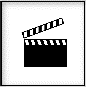 ThemaABCABCABCABCABCABC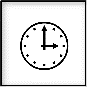 Ausbildungszeit150 min150 min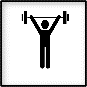 StufeStufe☐ Anlernstufe Festigungsstufe Anwendungsstufe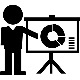 Lektionsinhaber/ VerantwortlicheY. MüllerY. MüllerY. MüllerY. MüllerY. MüllerY. Müller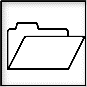 Lerninhalt SchwergewichtABCGAMSAAAA3-facher BrandschutzABCGAMSAAAA3-facher BrandschutzABCGAMSAAAA3-facher BrandschutzABCGAMSAAAA3-facher BrandschutzABCGAMSAAAA3-facher BrandschutzABCGAMSAAAA3-facher Brandschutz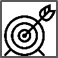 LernzielDie TN kennen ihre Mittel bei einem ABC Ereignis und können diese einsetzen.Die TN handeln nach den 4A und der GAMS Regel.Jeder kennt das Material und deren Einsatz vom Löschangriff und 3– facher BrandschutzJeder kennt den Ablauf/Einsatz beim 3 – facher BrandschutzDie TN kennen ihre Mittel bei einem ABC Ereignis und können diese einsetzen.Die TN handeln nach den 4A und der GAMS Regel.Jeder kennt das Material und deren Einsatz vom Löschangriff und 3– facher BrandschutzJeder kennt den Ablauf/Einsatz beim 3 – facher BrandschutzDie TN kennen ihre Mittel bei einem ABC Ereignis und können diese einsetzen.Die TN handeln nach den 4A und der GAMS Regel.Jeder kennt das Material und deren Einsatz vom Löschangriff und 3– facher BrandschutzJeder kennt den Ablauf/Einsatz beim 3 – facher BrandschutzDie TN kennen ihre Mittel bei einem ABC Ereignis und können diese einsetzen.Die TN handeln nach den 4A und der GAMS Regel.Jeder kennt das Material und deren Einsatz vom Löschangriff und 3– facher BrandschutzJeder kennt den Ablauf/Einsatz beim 3 – facher BrandschutzDie TN kennen ihre Mittel bei einem ABC Ereignis und können diese einsetzen.Die TN handeln nach den 4A und der GAMS Regel.Jeder kennt das Material und deren Einsatz vom Löschangriff und 3– facher BrandschutzJeder kennt den Ablauf/Einsatz beim 3 – facher BrandschutzDie TN kennen ihre Mittel bei einem ABC Ereignis und können diese einsetzen.Die TN handeln nach den 4A und der GAMS Regel.Jeder kennt das Material und deren Einsatz vom Löschangriff und 3– facher BrandschutzJeder kennt den Ablauf/Einsatz beim 3 – facher Brandschutz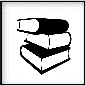 UnterlagenBasisreglement 6.11.7, 12, usw.Basisreglement 6.11.7, 12, usw.Basisreglement 6.11.7, 12, usw.Basisreglement 6.11.7, 12, usw.Basisreglement 6.11.7, 12, usw.Basisreglement 6.11.7, 12, usw.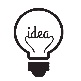 Ideen zum AblaufPostenarbeit, Theorie und PraxisEinsatz an Beispielen, Situationen und VariantenPostenarbeit, Theorie und PraxisEinsatz an Beispielen, Situationen und VariantenPostenarbeit, Theorie und PraxisEinsatz an Beispielen, Situationen und VariantenPostenarbeit, Theorie und PraxisEinsatz an Beispielen, Situationen und VariantenPostenarbeit, Theorie und PraxisEinsatz an Beispielen, Situationen und VariantenPostenarbeit, Theorie und PraxisEinsatz an Beispielen, Situationen und Varianten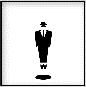 TeilnehmerAnzahlZug 1 und Zug 2Zug 1 und Zug 2Zug 1 und Zug 2Zug 1 und Zug 2Zug 1 und Zug 2Zug 1 und Zug 2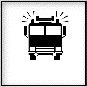 MaterialFahrzeugeChemiewehr-Anhänger, Geniematerial, TLF, HRB, Oelbinder, usw.Chemiewehr-Anhänger, Geniematerial, TLF, HRB, Oelbinder, usw.Chemiewehr-Anhänger, Geniematerial, TLF, HRB, Oelbinder, usw.Chemiewehr-Anhänger, Geniematerial, TLF, HRB, Oelbinder, usw.Chemiewehr-Anhänger, Geniematerial, TLF, HRB, Oelbinder, usw.Chemiewehr-Anhänger, Geniematerial, TLF, HRB, Oelbinder, usw.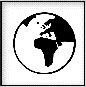 ArbeitsplatzDepot, Turnhalle See, Tankstelle Agrola; Paschga.Depot, Turnhalle See, Tankstelle Agrola; Paschga.Depot, Turnhalle See, Tankstelle Agrola; Paschga.Depot, Turnhalle See, Tankstelle Agrola; Paschga.Depot, Turnhalle See, Tankstelle Agrola; Paschga.Depot, Turnhalle See, Tankstelle Agrola; Paschga.WerInhalt / StoffZeitplanArbeitsplatzevtl. Mittel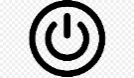 StartZug 1Zug 2Appell, Aufteilung in 3 Gruppen 19:00 – 19:15Depot - Paschga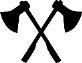 BearbeitungPosten 1 Leitung: UofTheorie 3 facher BrandschutzGrundsätzeTankstelle1.Runde:Rückbau Pause:2. Runde:Rückbau Pause:3. RundeRückbau Paschga 19.15 – 19:4019:40 - 19: 5019:50 – 20:1520:15 – 20:2520:25 – 20:5020:50 – 21:10PaschgaBearbeitungPosten 2Leitung: UofAnfahren von Objekt mit TLF auf Kiesplatz für Löschen von Mulde mit Schaum1.Runde:Rückbau Pause:2. Runde:Rückbau Pause:3. RundeRückbau Paschga 19.15 – 19:4019:40 - 19: 5019:50 – 20:1520:15 – 20:2520:25 – 20:5020:50 – 21:10Paschga -  KiesplatzBearbeitungPosten 3Leitung: UofAnfahren von Objekt neben Tankstelle mit Matra und Motorspritze(Ahnahme Brand 2. Boden in Gebäude)Aufbau von MotorspritzeTransportleitungen, Druckleitungen in 2. Boden3 Facher Brandschutz für Tankstelle1.Runde:Rückbau Pause:2. Runde:Rückbau Pause:3. RundeRückbau Paschga 19.15 – 19:4019:40 - 19: 5019:50 – 20:1520:15 – 20:2520:25 – 20:5020:50 – 21:10Paschga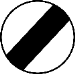 SchlussDepotRückfahrt, Retablieren von Atemschutz, Schlussbesprechung21:10 – 21.30Depot